АДМИНИСТРАЦИЯ ЮРЬЕВЕЦКОГО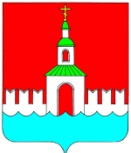 МУНИЦИПАЛЬНОГО РАЙОНАИВАНОВСКОЙ ОБЛАСТИПОСТАНОВЛЕНИЕот 11.11.2019 г. №450                                                       О разрешении на отклонение от предельных параметров разрешенного строительства, реконструкции объекта капитального строительства для земельного участка, расположенного по адресу: г. Юрьевец, ул. Советская, д. 24-гРуководствуясь статьями 5.1, 40 Градостроительного кодекса Российской Федерации, Федеральным законом от 06.10.2003 № 131-ФЗ «Об общих принципах организации местного самоуправления в Российской Федерации, Уставом Юрьевецкого муниципального района Ивановской области, Правилами землепользования и застройки Юрьевецкого муниципального района, утвержденным Советом Юрьевецкого городского поселения от 29.12.2012г № 137, постановлением администрации Юрьевецкого муниципального района от 06.12.2016 г. №545 «Об утверждении административного регламента предоставления муниципальной услуги «Предоставление разрешения на отклонение от предельных параметров разрешенного строительства, реконструкции объектов капитального строительства», в целях соблюдения прав человека на благоприятные условия жизнедеятельности, прав и законных интересов правообладателей земельных участков и объектов капитального строительства на территории Юрьевецкого городского поселения, администрация Юрьевецкого муниципального районаПОСТАНОВЛЯЕТ:1. Предоставить разрешения на отклонение от предельных параметров разрешенного строительства, реконструкции объектов капитального строительства для земельного участка с кадастровым номером 37:22:010201:354 площадью 92 кв. м, расположенного по адресу: г. Юрьевец, ул. Советская, д.24-г, установив минимальный отступ от границы земельного участка – 0,5м.*0,5м.*0,5м.*0,1м., максимальный процент застройки в границах земельного участка 84 %, минимальный процент озеленения 16 % .2.  Обнародовать настоящее постановление в соответствии с ч. 10 ст. 8 Устава Юрьевецкого муниципального района и разместить на официальном сайте администрации Юрьевецкого муниципального района.3.  Контроль за исполнением постановления возлагаю на себя.  Глава Юрьевецкого муниципального района                       Ю.И. Тимошенко